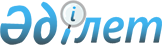 Об организации и обеспечении проведения в январе-марте 2012 года приписки граждан мужского пола, которым в год приписки исполняется семнадцать лет к призывному участку государственного учреждения "Отдел по делам обороны Сандыктауского района Акмолинской области"Решение акима Сандыктауского района Акмолинской области от 30 ноября 2011 года № 15. Зарегистрировано Управлением юстиции Сандыктауского района Акмолинской области 28 декабря 2011 года № 1-16-140

      В соответствии с подпунктом 13 пункта 1 статьи 33 Закона Республики Казахстан от 23 января 2001 года «О местном государственном управлении и самоуправлении в Республике Казахстан», пунктом 3 статьи 17 Закона Республики Казахстан от 8 июля 2005 года «О воинской обязанности и воинской службе», постановлением Правительства Республики Казахстан от 5 мая 2006 года № 371 «Об утверждении Правил о порядке ведения воинского учета военнообязанных и призывников в Республике Казахстан» аким Сандыктауского района РЕШИЛ:



      1. Организовать и обеспечить в январе-марте 2012 года приписку граждан мужского пола, которым в год приписки исполняется семнадцать лет к призывному участку государственного учреждения «Отдел по делам обороны Сандыктауского района Акмолинской области».



      2. Контроль за исполнением настоящего решения возложить на заместителя акима района Казизову А.К.



      3. Настоящее решение вступает в силу со дня государственной регистрации в Департаменте юстиции Акмолинской области и вводится в действие со дня официального опубликования.      Аким Сандыктауского района                 К.Суюндиков      «СОГЛАСОВАНО»      Исполняющий обязанности

      начальника государственного

      учеждения «Отдел по делам

      обороны Сандыктауского района

      Акмолинской области»                       Е.Оразов
					© 2012. РГП на ПХВ «Институт законодательства и правовой информации Республики Казахстан» Министерства юстиции Республики Казахстан
				